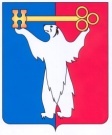 АДМИНИСТРАЦИЯ ГОРОДА НОРИЛЬСКАКРАСНОЯРСКОГО КРАЯПОСТАНОВЛЕНИЕ18.01.2019                                               г. Норильск                                                    № 21О внесении изменений в постановление Администрации города Норильска 
от 06.10.2016 № 502В целях урегулирования отдельных вопросов, касающихся оплаты труда руководителей, заместителей руководителя муниципальных образовательных учреждений, подведомственных Управлению общего и дошкольного образования Администрации города Норильска,ПОСТАНОВЛЯЮ:Внести в Положение об оплате труда руководителей, заместителей руководителя муниципальных образовательных учреждений, подведомственных Управлению общего и дошкольного образования Администрации города Норильска, утвержденное постановлением Администрации города Норильска от 06.10.2016 
№ 502 (далее – Положение), следующие изменения:1.1 Дополнить пункт 1.5 Положения девятым абзацем следующего содержания:«Персональную ответственность за несоблюдение установленного предельного уровня соотношения среднемесячной заработной платы руководителя, заместителей руководителя и среднемесячной заработной платы работников учреждения несет руководитель учреждения, руководитель Управления общего и дошкольного образования Администрации города Норильска (далее – Управление), заместитель Главы города Норильска по социальной политике.»;1.2. Абзац второй пункта 2.3 Положения изложить в следующей редакции:«При изменении объемных показателей деятельности, влекущих отнесение учреждения к иной группе по оплате труда руководителя учреждения, учреждением направляется соответствующее информационное сообщение в Управление.»;1.3. Строку 1 таблицы  пункта 4.5 Положения изложить в следующей редакции:«»;1.4. 	В таблице пункта 4.9 Положения слова «от 1% до 15,9%» заменить словами «до 15,9%»;1.5. В абзаце третьем пункта 6.2 Положения слова «пунктом 6.6» заменить словами «пунктом 6.5».Опубликовать настоящее постановление в газете «Заполярная правда» 
и разместить его на официальном сайте муниципального образования город Норильск.3. 	Настоящее постановление вступает в силу с даты его подписания и распространяет свое действие на правоотношения, возникшие с 01.01.2019.И.о. Главы города Норильска	                                                                     А.В. Малков1Сложность, напряженность и особый режим работыналичие 2 зданий20%наличие 3 зданий и свыше30%